Ochrana osobních údajů pro spanset.comTato aplikace shromažďuje některé osobní údaje uživatelů.Vlastník a správce údajůSpanSet GmbH & Co. KG Jíílicher StraBe 49-5152531 Ůbach-PalenbergGeschaftsfííhrer: David Ehnimb, Hans-Josef Neunfinger, Patrick SchulteKontaktní e-mail vlastníka: info@spanset.deDruhy shromažďovaných údajůMezi typy osobních údajů, které tato aplikace shromažďuje sama nebo prostřednictvím třetích stran, jsou: jméno, příjmení, telefonní číslo, adresa, e-mailová adresa, heslo, název společnosti, číslo DPH, země, směrovací číslo, jazyk, různé typy dat, fakturační adresu, dodací adresu, údaje o využití, soubory cookie, faxové číslo a oblast činnosti.Kompletní informace o každém druhu shromážděných osobních údajů jsou uvedeny ve vyhrazených částech těchto zásad ochrany osobních údajů nebo v konkrétních vysvětlujících textech zobrazených před sběrem údajů.Osobní údaje mohou být volně poskytovány uživatelem, nebo v případě užívání dat automaticky shromažďovány při použití této aplikace.Pokud není uvedeno jinak, všechny údaje požadovaná touto aplikací jsou povinné a neposkytnutí těchto údajů může znemožnit poskytování služeb prostřednictvím této aplikace. V případech, kdy tato aplikace výslovně uvádí, že některé údaje nejsou povinné, nemusejí uživatelé tyto údaje uvádět bez následků na dostupnost nebo funkci služby.Uživatelé, kteří si nejsou jisti, které osobní údaje jsou povinné, se mohou obrátit na vlastníka.Kromě jakýchkoli jiných účelů popsaných v tomto dokumentu a v zásadách použití souborů cookie, pokud jsou k dispozici, slouží jakékoli použití souborů cookie – nebo jiných sledovacích nástrojů – touto aplikací nebo vlastníkem služeb třetích stran používaných v této aplikací k poskytování služby požadované uživatelem.Uživatelé odpovídají za získání, zveřejnění nebo sdílení osobních údajů třetích stran prostřednictvím této aplikace a potvrzení souhlasu třetí strany s poskytnutím těchto údajů vlastníkovi.Způsob a místo zpracování dat	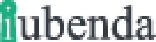 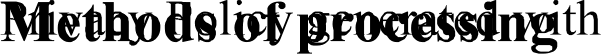 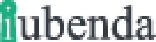 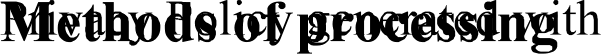 (Metody zpracování)Vlastník provede příslušná bezpečnostní opatření pro zabránění neoprávněnému přístupu, zveřejnění, změnám nebo neoprávněnému zničení údajů.Zpracování údajů se provádí pomocí počítačů anebo nástrojů s podporou IT, a to podle organizačních postupů a způsoby, které se k uvedeným účelům přímo vztahují. Kromě vlastníka mohou být údaje zpřístupněny určitým osobám pověřeným provozem této aplikace (administrace, prodej, marketing, právní záležitosti, systémová správa) nebo externí strany (např. poskytovatelé poštovních služeb, provozovatelé poštovních služeb, poskytovatelé hostingu, společnosti IT, komunikační agentury) jmenované vlastníkem v případě potřeby jako zpracovatelé údajů. Aktualizovaný seznam těchto stran je možné si kdykoli vyžádat od vlastníka.Právní základ pro zpracováníVlastník může zpracovávat osobní údaje týkající se uživatelů, pokud platí jedna z následujících podmínek:Uživatelé souhlasili s jedním nebo více konkrétními účely. Poznámka: Podle některých právních předpisů může vlastník zpracovávat osobní údaje do okamžiku, kdy uživatel proti takovému zpracování vznesl námitky („opt-out“), aniž by musel spoléhat na souhlas nebo jiné právní základy. To se však nevztahuje na případy, kdy zpracování osobních údajů podléhá evropskému právu na ochranu údajů;poskytování údajů je nezbytné pro plnění smlouvy s uživatelem anebo jeho předsmluvních závazků;zpracování je nezbytné pro splnění zákonného závazku, kterému vlastník podléhá;zpracování souvisí s úkolem vykonávaným ve veřejném zájmu nebo při výkonu veřejné moci svěřené vlastníkovi;zpracování je nezbytné pro účely oprávněných zájmů, které sleduje vlastník nebo třetí strana.V každém případě si vlastník s radostí pomůže vyjasnit konkrétní právní základ, který se týká zpracování, a zejména to, zda je poskytnutí osobních údajů zákonným nebo smluvním požadavkem nebo požadavkem na uzavření smlouvy.MístoÚdaje jsou zpracovávány v kancelářích vlastníka a na všech dalších místech, ve kterých se osoby podílející se na zpracování nacházejí.V závislosti na poloze uživatelů mohou být údaje o uživateli přenášeny do jiné země, než je jejich vlastní. Další informace o místě zpracování takto přenášených dat může uživatel najít v části obsahující podrobnosti o zpracování osobních údajů.Uživatelé mají také právo dozvědět se o právním základu přenosů údajů do zemí mimo Evropskou unii nebo jakékoli mezinárodní organizaci, která se řídí mezinárodním veřejným právem, nebo která je zřízená dvěma nebo více zeměmi, jako je OSN, a o přijatých bezpečnostních opatřeních vlastníka pro ochranu svých údajů.Pokud se takový přenos uskuteční, uživatelé si mohou najít více informací v příslušných částech tohoto dokumentu nebo se obrátit na vlastníka s pomocí informací uvedených v sekci kontaktů.Doba uchování údajůOsobní údaje se zpracovávají a uchovávají tak dlouho, jak je to pro jejich účel nutné. Proto:Osobní údaje shromážděné pro účely související s plněním smlouvy mezi vlastníkem a uživatelem budou uchovány po takovou dobu, dokud nebude tato smlouva zcela splněna.Osobní údaje shromážděné pro účely oprávněných zájmů vlastníka jsou uchovávány tak dlouho, jak je potřeba pro splnění těchto účelů. Uživatelé mohou najít konkrétní informace o oprávněných zájmech vlastníka v příslušných částech tohoto dokumentu nebo kontaktováním vlastníka.Vlastník může mít možnost uchovávat osobní údaje po delší dobu, pokud uživatel souhlasil s tímto zpracováním, a pokud takový souhlas není zrušen. Vlastník navíc může mít možnost uchovávat osobní údaje po delší dobu, kdykoli je to nutné k výkonu zákonné povinnosti nebo na základě příkazu státního orgánu.Po uplynutí doby uchovávání budou osobní údaje vymazány. Právo na přístup, právo na vymazání,právo na opravu a právo na přenositelnost údajů proto nelze po uplynutí doby uchovávání vymáhat.Účely zpracováníÚdaje týkající se uživatele jsou shromažďovány tak, aby umožňovaly vlastníkovi poskytovat své služby, jakož i pro následující účely: Registrace a ověřování, správa kontaktů a odesílání zpráv, reklama, kontaktování uživatele, analýza, remarketing a behaviorální cílení obsahu, interakce s externími sociálními sítěmi a platformami a zobrazení obsahu z externích platforem.Uživatelé mohou najít další podrobné informace o takových způsobech zpracování a o konkrétních osobních údajích použitých pro každý účel v příslušných částech tohoto dokumentu.Podrobné informace o zpracování osobních údajůOsobní údaje jsou shromažďovány pro následující účely a využívají následující služby:ReklamaTento typ služby umožňuje využívat údaje o uživateli pro reklamní komunikační účely a zobrazení reklamních bannerů a dalších reklam v této aplikaci, případně na základě zájmů uživatele.To neznamená, že jsou k tomuto účelu použity všechny osobní údaje. Informace a podmínky použití jsou uvedeny níže.Některé z níže uvedených služeb mohou používat soubory cookie k identifikaci uživatelů nebo mohou používat techniku behaviorálního cílení obsahu, tj. zobrazení reklam přizpůsobených zájmům a chování uživatelů, včetně těch, které jsou zjištěny mimo tuto aplikaci. Další informace naleznete v zásadách ochrany osobních údajů příslušných služeb.Kromě výjimky, kterou nabízejí některé z níže uvedených služeb, může uživatel zamítnout používání souborů cookie třetí strany na stránce Iniciativy pro reklamu na internetu.Přímý e-mailový marketing (DEM) (tato aplikace)Tato aplikace používá údaje o uživatelích k navrhování služeb a produktů poskytovaných třetími stranami nebo nesouvisejících s produktem nebo službou poskytovanou touto aplikací.Shromážděné osobní údaje: e-mailová adresa.AnalýzySlužby popsané v této kapitole umožňují vlastníkovi sledovat a analyzovat návštěvnost stránek a lze je použít ke sledování chování uživatele.Google Analytics s anonymizovanou IP (Google Inc.)Služba Google Analytics je služba analýzy webu poskytovaná společností Google Inc. („Google“). Společnost Google používá shromážděné údaje ke sledování a prozkoumání používání této aplikace, k tvorbě zpráv o jejích aktivitách a sdílí je s dalšími službami Google.Společnost Google může využívat shromážděné údaje k tomu, aby kontextualizovala a personalizovala reklamy své vlastní reklamní sítě.Tato integrace služby Google Analytics anonymizuje vaši IP adresu. Funguje tak, že zkracuje adresy IP uživatelů v členských státech Evropské unie nebo v jiných smluvních státech Dohodyo Evropském hospodářském prostoru. Pouze ve výjimečných případech bude serveru Google zaslána úplná adresa IP a zkrácena v rámci USA.Shromážděné osobní údaje: Cookies a údaje o použití.Místo zpracování: Spojené státy americké – Zásady ochrany osobních údajů – Odhlášení. Účastník ochrany soukromí.Analýzy shromážděné přímo (tato aplikace)Tato aplikace používá interní analytický systém, který nezahrnuje třetí strany. Shromážděné osobní údaje: Cookies a údaje o použití.Měření konverzí Google AdWords (Google Inc.)Měření konverzí Google AdWords je služba analytiky poskytovaná společností Google Inc., která propojuje data z reklamní sítě Google AdWords s činnostmi prováděnými v této aplikaci.Shromážděné osobní údaje: Cookies a údaje o použití.Místo zpracování: Spojené státy americké – Zásady ochrany osobních údajů. Účastník ochrany soukromí.Kontaktování uživateleMailing list nebo informační bulletin (tato aplikace)Přihlášením do mailing listu nebo do informačního bulletinu bude e-mailová adresa uživatele přidána do seznamu kontaktů těch, kteří mohou obdržet e-mailové zprávy obsahující informace obchodní nebo propagační povahy o této aplikaci. Vaše e-mailová adresa může být také přidána do tohoto seznamu jako výsledek registrace do této aplikace nebo po provedení nákupu.Shromažďované osobní údaje: název společnosti, soubory cookie, země, e-mailová adresa, jméno, příjmení a údaje o použití.Kontaktní formulář (tato aplikace)Vyplněním kontaktního formuláře svými údaji uživatel uděluje této aplikaci souhlas, aby tyto údaje použila k odpovědi na žádosti o informace, nabídky nebo jakýkoli jiný druh žádosti, které jsou uvedeny v záhlaví formuláře.Shromážděné osobní údaje: adresa, město, název společnosti, země, e-mailová adresa, číslo faxu, oblast činnosti, jméno, příjmení, telefonní číslo, různé typy údajů a směrovací číslo.Zobrazení obsahu z externích platforemTento typ služby umožňuje prohlížet obsah zveřejněný na externích platformách přímo ze stránek této aplikace a pracovat s nimi jako na internetu.Tento typ služby může stále shromažďovat údaje o návštěvnosti webových stránek pro stránky, na kterých je služba nainstalována, i když je uživatel nepoužívá.Písma Google Fonts (Google Inc.)Google Fonts je služba vizualizace typu písma poskytovaná společností Google Inc., která umožňuje této aplikaci používat na svých stránkách obsah tohoto typu.Shromážděné osobní údaje: Použití údajů a různé typy údajů, jak je uvedeno v zásadách ochrany osobních údajů této služby.Místo zpracování: Spojené státy americké – Zásady ochrany osobních údajů. Účastník ochrany soukromí.Interakce s externími sociálními sítěmi a platformamiTento typ služby umožňuje interakci se sociálními sítěmi nebo jinými externími platformami přímo ze stránek této aplikace.Interakce a informace získané touto aplikací vždy podléhají nastavení ochrany osobních údajů uživatele pro každou sociální síť zvlášť.Tento typ služby může stále shromažďovat údaje o návštěvnosti webových stránek pro stránky, na kterých je služba nainstalována, i když je uživatel nepoužívá.AddThis (Addthis Inc.)AddThis je služba poskytovaná společností Clearspring Technologies Inc. a zobrazuje widget, který umožňuje interakci se sociálními sítěmi a externími platformami, stejně jako sdílení obsahu této aplikace. V závislosti na nastavení může tato služba zobrazovat widgety patřící třetím stranám, například správcům sociálních sítí, kde jsou  interakce sdíleny. V takovém případě budou třetí strany, které widget poskytují, informovány o interakcích a údajích o použití na stránkách, na kterých je tato služba nainstalována.Shromážděné osobní údaje: Cookies a údaje o použití. Místo zpracování: Spojené státy americké – Zásady ochrany osobních údajů.Správa kontaktů a odesílání zprávTento typ služby umožňuje spravovat databázi e-mailových kontaktů, telefonních kontaktů nebo jiných kontaktních informací pro komunikaci s uživatelem.Tyto služby mohou rovněž shromažďovat údaje týkající se data a času, kdy byla zpráva zobrazena uživatelem, a také, kdy uživatel provedl interakci, například kliknutím na odkazy uvedené ve zprávě.MailChimp (The Rocket Science Group, LLC.)MailChimp je služba správy e-mailů a odesílání zpráv poskytovaná společností The Rocket Science Group, LLC.Shromažďované osobní údaje: název společnosti, soubory cookie, země, e-mailová adresa, jméno, příjmení, údaje o použití a různé typy dat.Místo zpracování: Spojené státy americké – Zásady ochrany osobních údajů. Účastník ochrany soukromí.Registrace a ověřováníRegistrací nebo autentizací uživatelé umožňují této aplikaci identifikovat uživatele a poskytovat jim přístup k vyhrazeným službám.V závislosti na níže popsaném, mohou třetí strany poskytovat služby registrace a ověřování. V tomto případě bude tato aplikace mít přístup k některým údajům uloženým těmito službami třetích stran za účelem registrace nebo identifikace.Přímá registrace (tato aplikace)Uživatel se registruje vyplněním registračního formuláře a poskytnutím osobních údajů přímo do této aplikace.Shromažďované osobní údaje: adresa, fakturační adresa, město, název společnosti, země, e-mailová adresa, jméno, číslo domu, jazyk, příjmení, heslo, telefonní číslo, dodací adresa, různé typy údajů, IČ a směrovací číslo.Remarketing a behaviorální cílení obsahuTento typ služby umožňuje této aplikaci a jejím partnerům informovat, optimalizovat a poskytovat reklamu na základě předchozího užívání této aplikace uživatelem.Tato aktivita se provádí měřením údajů o použití a použitím souborů cookie, které jsou přeneseny na partnery, kteří spravují remarketing a aktivitu behaviorálního cílení obsahu.Kromě výjimky, kterou nabízejí některé z níže uvedených služeb, může uživatel zamítnout používání souborů cookie třetí strany na stránce Iniciativy pro reklamu na internetu.AdWords remarketing (Google Inc.)AdWords Remarketing je služba remarketingu a behaviorálního cílení obsahu poskytovaná společností Google Inc., která spojuje činnost této aplikace s reklamní sítí AdWords a služba DoubleClick pro soubory cookie.Shromážděné osobní údaje: Cookies a údaje o použití.Místo zpracování: Spojené státy americké – Zásady ochrany osobních údajů – Odhlášení.Další informace o osobních údajíchPoskytovatel platebních služeb (lngenico)Máte možnost platit kreditní kartou. Platba bude provedena prostřednictvím společnosti „Ingenico“.Zapojení společnosti Ingenico nám umožňuje poskytnout vám možnost platit kreditní kartou. Platba bude zpracována přímo prostřednictvím společnosti Ingenico. Společnost Ingenico má certifikaci PCI-DSS. PCI-DSS je norma pro zabezpečení informací vyvinutá předními společnostmi z oblasti kreditních karet (American Express, Discover, JCB, MasterCard a Visa), které zlepšují kontrolu manipulace s kreditními kartami a snižují možnost podvodu.Údaje zadáváte na zabezpečeném webu TLS společnosti Ingenico. Účelem zpracování údajů v platebním procesu je posoudit vaši žádost, vytvořit a naplnit smlouvu a zpracovat vaši platbu. Právním základem pro zpracování je čl. 6 odst. 1 písm. b) nařízení GDPR.Společnost Ingenico automaticky kontroluje, zda lze transakci provést. Pokud společnost Ingenico dospěje k závěru, že transakce není možná, nemůže být platba dokončena a proces objednávky je ukončen.Po úspěšné transakci platbu obdržíte přímo od společnosti Ingenico, vaše platební údaje nám nebudou zaslány. Poskytnutí osobních údajů je vyžadováno smlouvou. Neposkytnutí údajů by znamenalo, že smlouvu nebude možné uzavřít.Další informace o společnosti Ingenico najdete na adrese https://ingenico.com/payment-servicesProdej zboží a služeb onlineShromážděné osobní údaje slouží k poskytování služeb nebo k prodeji zboží, včetně platby a případného doručení.Osobní údaje shromážděné za účelem provedení platby mohou zahrnovat kreditní kartu, bankovní účet použitý k převodu nebo jakýkoli jiný plánovaný způsob platby. Druh údajů shromážděných touto aplikací závisí na použitém platebním systému.Práva uživatelůUživatelé mohou uplatňovat určitá práva týkající se údajů zpracovávaných vlastníkem. Uživatelé mají zejména právo provádět následující:Kdykoli odvolat svůj souhlas. Uživatelé mají právo odvolat souhlas se zpracováním svých osobních údajů, pokud takovýto souhlas v minulosti udělili.Nesouhlasit se zpracováním svých osobních údajů. Uživatelé mají právo nesouhlasit se zpracováním svých osobních údajů, pokud se zpracování provádí na jiném právním základě, než je souhlas. Další podrobnosti jsou uvedeny v následující části.Získat přístup ke svým údajům. Uživatelé mají právo se dozvědět, zda vlastník zpracovává údaje, získat informace o některých aspektech zpracování a získat kopii údajů, které jsou předmětem procesu.Ověřovat údaje a požádat o opravu. Uživatelé mají právo ověřit přesnost svých údajů a požádat o jejich aktualizaci nebo opravu.Omezit zpracování svých osobních údajů. Uživatel má za určitých okolností právo omezit zpracování svých osobních údajů. V tomto případě vlastník nebude jejich údaje zpracovávat za jiným účelem, než jejich ukládání.Nechat své osobní údaje smazat nebo jinak odstranit. Uživatel má za určitých okolností právo nechat své údaje vlastníkem smazat.Obdržet své údaje a nechte je přenést na jiného správce. Uživatelé mají právo obdržet své údaje ve strukturovaném, běžně používaném a strojově čitelném formátu a pokud je to technicky možné, nechat je předat jinému správci bez jakýchkoliv překážek. Toto ustanovení je použitelné za předpokladu, že jsou údaje zpracovávány automaticky a že je zpracování založeno na souhlasu uživatele na základě smlouvy, kterou je uživatel součástí, nebo na základě předsmluvních závazků.Podat stížnost. Uživatel má právo podat stížnost u příslušného orgánu pro ochranu údajů.Podrobnosti o právu nesouhlasit se zpracovánímPokud jsou osobní údaje zpracovávány ve veřejném zájmu, při výkonu veřejné moci svěřené vlastníkovi nebo za účelem oprávněných zájmů vlastníka mohou uživatelé vyjádřit svůj nesouhlas se zpracováním tak, že uvedou podklady týkající se jejich konkrétní situace a svůj nesouhlas odůvodní.Uživatelé však musí vědět, že pokud budou jejich osobní údaje zpracovávány pro účely přímého marketingu, mohou s takovýmto zpracováním kdykoli nesouhlasit, aniž by museli uvádět jakékoliv odůvodnění. Pokud chce uživatel zjistit, zda vlastník zpracovává osobní údaje pro účely přímého marketingu, může si přečíst příslušné části tohoto dokumentu.Jak tato práva uplatnitJakékoli žádosti o uplatnění práv uživatele mohou být zaslány vlastníkovi prostřednictvím kontaktních údajů uvedených v tomto dokumentu. Tyto žádosti mohou být uplatněny bezplatně a vlastník by je měl co nejdříve a vždy do jednoho měsíce vyřídit.Zásady použití souborů cookieTato aplikace používá soubory cookie. Více informací a podrobnější popis souborů cookie uživatel najde v Zásadách použití souborů cookie:.Další informace o shromažďování a zpracování údajůPrávní krokyVlastník může použít osobní údaje uživatele k právním účelům u soudu nebo ve fázích vedoucích k možným soudním jednáním vyplývajícím z nesprávného použití této aplikace nebo souvisejících služeb.Uživatel prohlašuje, že si je vědom, že na žádost orgánů veřejné správy může vlastník osobní údaje zpřístupnit.Další informace o osobních údajích uživateleKromě informací obsažených v těchto zásadách ochrany osobních údajů může tato aplikace na vyžádání poskytnout uživateli doplňkové a kontextové informace týkající se konkrétních služeb nebo shromažďování a zpracování osobních údajů.Systémové protokoly a údržbaPro účely provozu a údržby může tato aplikace a veškeré služby třetích stran shromažďovat soubory, které zaznamenávají interakci s touto aplikací (systémové protokoly), používat pro tento účel další osobní údaje (například adresu IP).Informace, které v těchto zásadách nejsouVlastník si může kdykoli vyžádat další informace o shromažďování nebo zpracování osobních údajů. Viz kontaktní informace na začátku tohoto dokumentu.Jak probíhají žádosti „Do Not Track“ (nesledování)Tato aplikace nepodporuje žádosti typu „Do Not Track“Chcete-li zjistit, zda některá ze služeb třetích stran respektuje žádosti „Do Not Track“, přečtěte si jejich zásady ochrany osobních údajů.Změny těchto zásad ochrany osobních údajůVlastník si vyhrazuje právo tyto zásady ochrany osobních údajů kdykoli změnit tím, že upozorní své uživatele na této stránce a případně v rámci této žádosti anebo – pokud je to technicky a z právního hlediska proveditelné – zasláním oznámení uživatelům prostřednictvím jakýchkoli kontaktních informací, které má vlastník k dispozici. Důrazně doporučujeme tuto stránku často kontrolovat a kontrolovat i datum poslední úpravy v dolní části stránky.Pokud změny ovlivní zpracovatelské činnosti prováděné na základě souhlasu uživatele, získá vlastník od uživatele v případě potřeby nový souhlas.Definice a právní odkazyOsobní údaje (nebo údaje)Veškeré informace, které přímo, nepřímo nebo v souvislosti s dalšími informacemi – 	včetně osobního identifikačního čísla –	 umožňují identifikaci nebo rozpoznatelnost fyzické osoby.Údaje o použitíInformace shromážděné automaticky prostřednictvím této aplikace (nebo služeb třetích stran použitých v této aplikaci), které mohou zahrnovat: adresy IP nebo názvy domén počítačů používaných uživateli této aplikace, adresy URI (Uniform Resource Identifier), způsobu odesílání požadavku na server, velikost souboru přijatého v odpovědi, číselný kód označující stav odpovědi serveru (úspěšný výsledek, chyba atd.), země původu, funkce prohlížeče a operační systém používaný uživatelem, různé časové údaje na návštěvu (např. čas strávený na každé stránce v rámci aplikace) a podrobnosti o cestě sledované v rámci aplikace se zvláštním odkazem na posloupnost navštívených stránek, a další parametry týkající se operačního systému zařízení anebo IT prostředí uživatele.UživatelJednotlivec, který používá tuto aplikaci a který, pokud není uvedeno jinak, je zároveň subjektem údajů.Subjekt údajůFyzická osoba, na kterou se vztahují osobní údaje.Zpracovatel údajů (inspektor)Fyzická nebo právnická osoba, státní orgán, agentura nebo jiný subjekt, který zpracovává osobní údaje jménem správce, jak je popsáno v těchto zásadách ochrany osobních údajů.Správce údajů (vlastník)Fyzická nebo právnická osoba, státní orgán, agentura nebo jiný subjekt, který sám nebo společně s ostatními určuje účel a prostředky zpracování osobních údajů, včetně bezpečnostních opatření spojených s provozem a použitím této aplikace. Správcem údajů je vlastník této aplikace, pokud není uvedeno jinak.Tato aplikaceProstředky, kterými jsou osobní údaje uživatele shromažďovány a zpracovávány.ServisSlužba poskytovaná touto aplikací popsaná v příslušných podmínkách (jsou-li k dispozici) a na těchto stránkách nebo v této aplikaci.Evropská unie (EU)Není-li uvedeno jinak, všechny odkazy na Evropskou unii uvedené v tomto dokumentu zahrnují všechny stávající členské státy Evropské unie a Evropského hospodářského prostoru.Soubory cookieMalé sady dat uložených v zařízení uživatele.Právní informaceToto prohlášení o ochraně osobních údajů bylo vypracováno na základě ustanovení více právních předpisů, včetně čl. 13/14 nařízení (EU) 2016/679 (Obecné nařízení o ochraně údajů – GDPR).Tyto zásady ochrany osobních údajů se týkají pouze této aplikace, není-li v tomto dokumentu uvedeno jinak.Poslední aktualizace: 6. 6. 2018společnost iubenda je hostitelem tohoto obsahu a shromažďuje pouze zcela nezbytné osobní údaje Zobrazit zjednodušenou verzi zásad pro ochranu osobních údajů